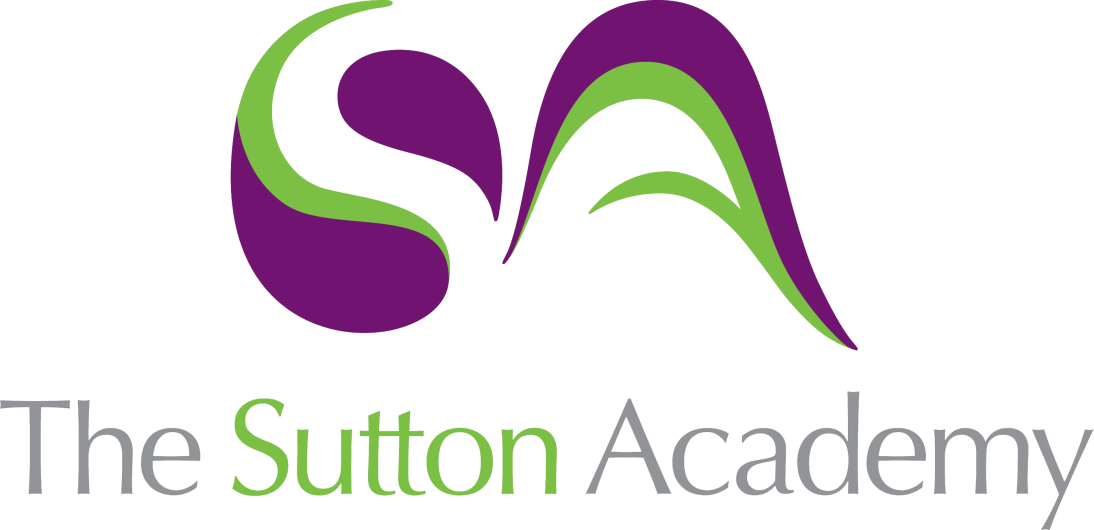 Knowledge Rich Curriculum Plan Year 8 - Topic 4: Computer Systems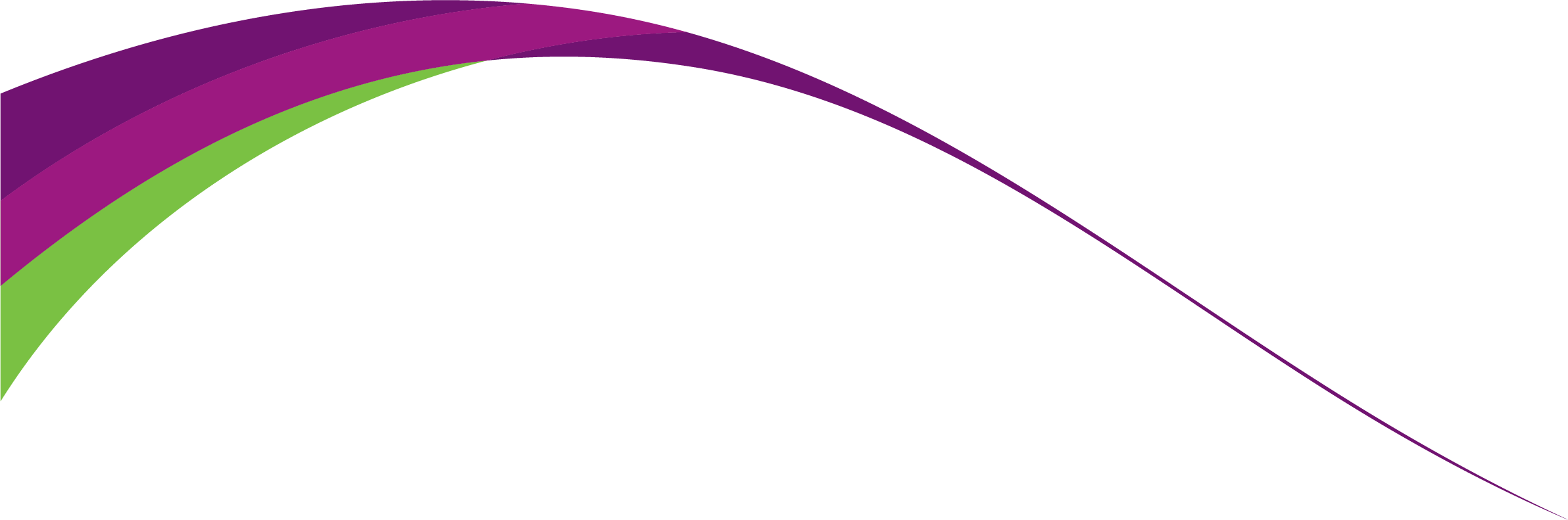 Lesson/Learning Sequence Intended Knowledge:Students will know that… Students will know how to…Tiered Vocabulary Prior Knowledge:In order to know this… Students need to already know that…Assessment 1 hardware or software The difference between hardware and softwareThe difference between input and output devicesHow computer systems require both input and output devices to functionHard ware Soft ware Storage InputDevice Output RAM ROM CACHE What are examples of computer systemsRecognise that computer systems can be embedded into other devicesQuestioningWorksheet2 - Input, Process, OutputsTo be able to explain how an input is process into an output Describe of examples of how the this process works with real world examplesYou will evaluate how the different devices are used and explain what data they hold.Storage InputDevice Output Process RAM ROM The difference between hardware and softwareThe difference between input and output devicesRetrieval TaskQuestioningWorksheet3 – RAM vs ROMidentify the different types of primary storage within a computer systemdiscuss types of primary memory within a computer system discussing in detail the purpose of each memory typeanalyse the importance of each type of primary memory within a computer system discussing in detail the purpose of each memory type.Hardware Soft ware Storage InputDevice Output Process Memory Performance RAM ROM CACHE Clock speedCPUTo be able to explain how an input is processed into an outputTo be able to identify real world examples of input and output devices Questioning Retrieval TaskWorksheet4identify and explain the purpose of the CPUdiscuss the different types of components with in the CPU Analyse and explain the fetch, decode and execute cycle InputDevice Output Process Memory Performance RAMROM CACHE Clock speedCPUDecode Execute Fetch  To be able to identify how a CPU works To be able to identify different computer systems QuestioningWorksheetRetrieval task5 – storage devices To be able to identify different storage devices To be to identify the advantages of disadvantages of different storage devices Input Output Storage Memory Floppy disc USBHard diskDVDStorage To explain how a storage device works and how these work QuestioningWorksheetRetrieval task6 – end of unit assessment Students will know how to answer the end of unit assessment using their prior knowledge.Students will know how to improve on their work from previous lessons in the unit.Students will need to use all of the vocabulary from the previous lessons.Students need to know all of the intended knowledge from the previous lessons in the unit.End of Unit AssessmentSSS Task